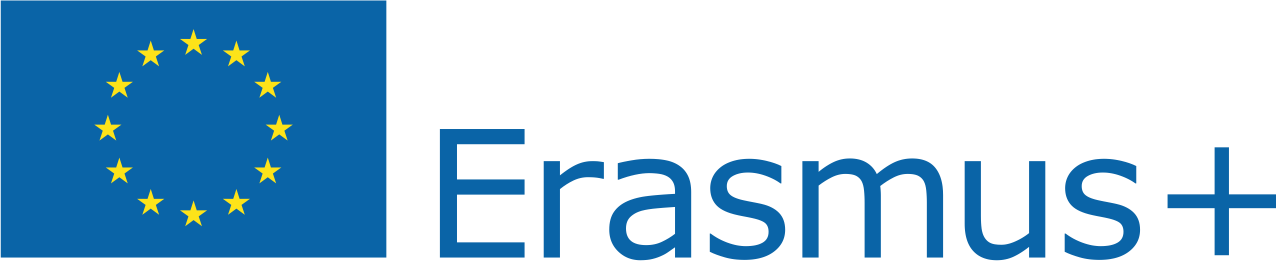 Certificate of Attendance
Confirmation after the student mobilityWe herewith certify that Mr./Ms. , student of Matej Bel University in Banská Bystrica, Slovakia (SK BANSKA01), attended the ERASMUS+ Student Mobility according to the bilateral agreement concluded betweenWe herewith certify that Mr./Ms. , student of Matej Bel University in Banská Bystrica, Slovakia (SK BANSKA01), attended the ERASMUS+ Student Mobility according to the bilateral agreement concluded betweenFaculty of Natural Sciences, Matej Bel University in Banská Bystrica, Slovakia
(sending institution)and
(receiving institution)in the time period of .Faculty of Natural Sciences, Matej Bel University in Banská Bystrica, Slovakia
(sending institution)and
(receiving institution)in the time period of .Signature & Stamp of the receiving institutionSignature & Stamp of the receiving institutionDate: Date: 